Película: La OlaLa película está destinada para los alumnos de 3º de ESO de la materia de Educación para la Ciudadanía.La utilización de esta película, creo que es muy interesante, ya que se pueden trabajar muchos aspectos muy diversos como conocimientos históricos, desarrollo de la actitud crítica ante diversos aspectos sociales, valoración de los derechos fundamentales, distinción de dictadura y democracia… Se trata por lo tanto de una película de la que el alumnado puede plantearse determinadas situaciones que en muchos casos muchos aún no se han planteado.El proyecto consta de dos partes: En la primera parte y para que el alumnado vaya conociendo las consecuencias de un sistema dictatorial, desde un punto de vista llamativo, se parte de un primer debate, donde se hacen conscientes de sus lagunas sobre el tema, se utilizan en un primer momento unos reportajes que captan su atención, como son:Principios y formas de gobiernohttps://youtu.be/MCPQ8bYkS5cDiscurso de Hitler sobre los judíoshttps://youtu.be/J6VSQx0VGx41984 de George Orwell (Vídeo de dibujos animados donde se comenta esta obra recomendada para los alumnos sobre los totalitarismos)https://youtu.be/NjmPF1YAWX0Para esta primera parte son necesarias tres sesiones, ya que se trata de que todos participen en debates donde se plantean múltiples cuestiones que no se suelen tratar en el aula. Ha sido muy positivo, ya que de forma espontánea muchos alumnos/as, con un carácter tímido y que no suelen participar en clase, se han “arrancado” a comentar todo aquello que les ha llamado la atención.La segunda parte de este proyecto consta de otras tres sesiones, donde se realiza el visionado de la película y la realización del trabajo final como una consecuencia de la interiorización de determinados aspectos, que se trabajan durante la mitad del trimestre.Se orienta a los alumnos, después del debate común, para que reflexionen de una forma más individual en un trabajo escrito, que está muy estructurado y con unos puntos muy claros que adjunto a continuación.GUÍA DEL TRABAJO SOBRE LA OLAPara realizar el trabajo necesitas los conocimientos que te han aportado la película, pero no se trata de resumir, ni de contar lo que ya hemos visto, sino de utilizarla.Tu trabajo tiene que tener una estructura clara:Pon un título que sea llamativo y que resuma las ideas de tu trabajo (puedes pensarlo al final, una vez que tengas claras tus ideas)Introducción: Donde brevemente comentes de qué va a tratar y cuáles son los aspectos fundamentales o tu hipótesis de trabajo.Desarrollo: Donde expongas de una manera extensa y aportando todos los datos posibles tus ideas acerca del temaConclusión: Piensa en tu hipótesis de trabajo y a qué conclusiones has llegado, se trata de reflexionar sobre las ideas que tenías a priori, y si son diferentes a las que piensas después de la película.No se trata de responder a unas preguntas, pero para ayudarte a reflexionar para hacer el trabajo te propongo unas preguntas cuyas respuestas, deben aparecer de una forma u otra en tu trabajo. Léelas todas y después de tomar nota de lo que piensas, lo organizas como he dicho anteriormente.Define, comenta, aclara: democracia, autarquía (dictadura) y anarquía. (Busca información sobre esto, pero no copies definiciones, crea las tuyas propias)¿Quiénes o cómo se encarnan los grupos anteriores en la película? Aspectos positivos y negativos de cada uno de estos sistemas de gobierno..¿Sería posible una dictadura actualmente en nuestro país? ¿Qué hemos aprendido de las dictaduras anteriores? ¿Qué nos puede llevar a una dictadura?Países que en la actualidad tienen una dictadura. ¿Qué sistemas totalitarios conoces a lo largo de la historia?¿Qué tiene de atractivo la pertenencia a un grupo? ¿El experimento de la película podría ser real?¿Por qué los jóvenes son tan receptivos a estos grupos?¿Crees que la gente joven conoce lo ocurrido en la historia? ¿Hay unos ideales políticos interiorizados seriamente? ¿Por qué?Analiza los peligros de una Autarquía teniendo en cuenta lo ocurrido en la historia reciente, (como  en la II Guerra Mundial, la dictadura de Argentina o la de España)Muestro dos fotos que te pueden ayudar:	La obediencia extrema			        La manipulación de las masas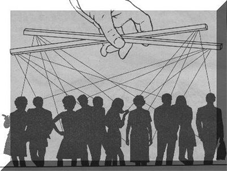 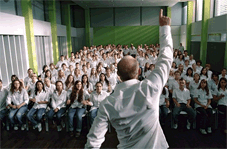 La evaluación, debe incluir varios aspectos:Participación activa en el aula: 40%Trabajo escrito: 40%Actitud: 20% (respeto  a los compañeros en los debates, reflexión personal, presentación, vocabulario  apropiado, capacidad crítica…)Se realizará una valoración de la actividad con la finalidad de mejorarla con los comentarios aportados, para la próxima utilización.A la hora de llevar a la práctica este proyecto se presentan ciertas dificultades, la principal es que la materia cuenta con tan sólo una hora semanal, lo que supone, que se ocupa la mitad del trimestre con este proyecto. Además hay poca continuidad, en el sentido de que nuestros alumno/as pierden el hilo de las ideas entre una semana y la siguiente. La idea de especificar muy claramente el trabajo escrito, también tiene la finalidad de que no sea posible descargarlo de internet. En un primer momento se planteó la posibilidad de que se pudieran exponer los trabajos en el aula, aunque creo que sería muy positivo, es inviable por una cuestión de tiempo.